附件4：考点地图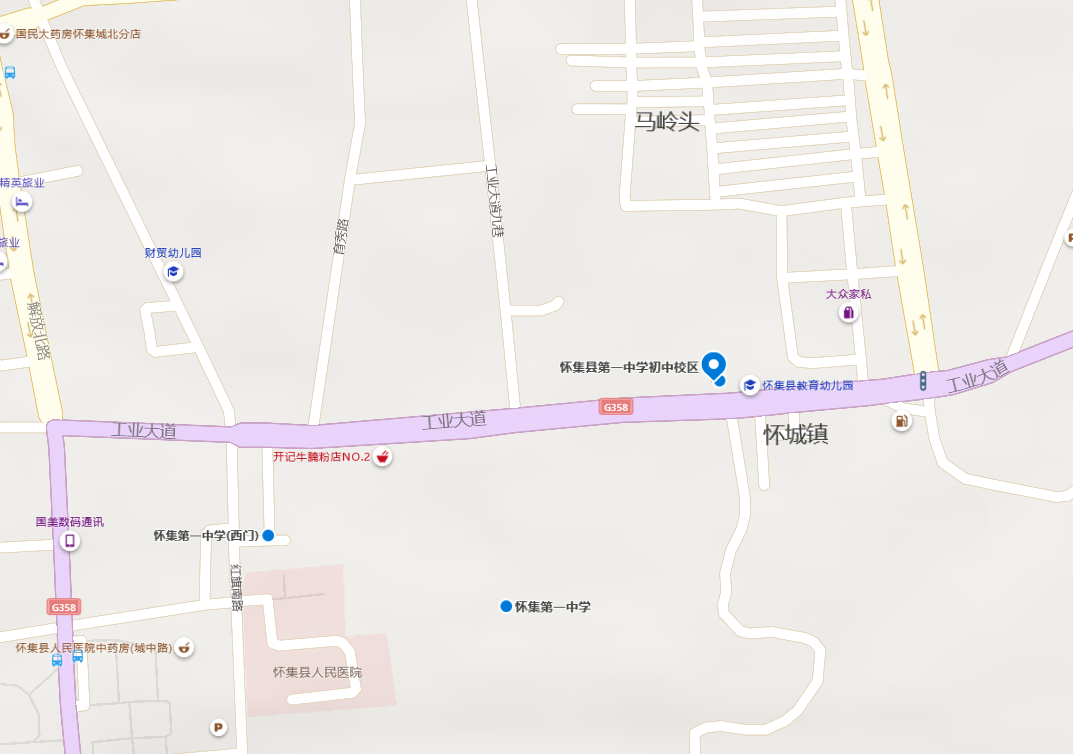 